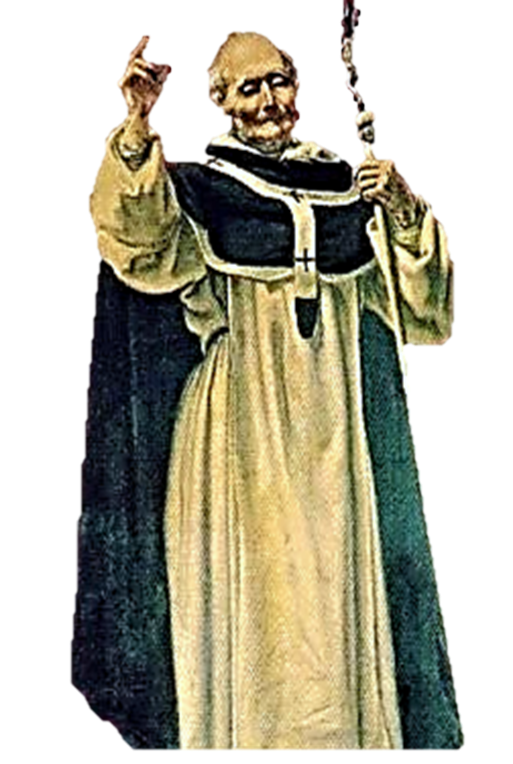 Name ___________________________________________________Graduate Program _____________________ Major ________________________ Professor/Advisor ________________________________________Telephone Number _________________ Mobile__________________________Email Address __________________________________________Title of Paper EntryCategory:   1. Research papers from research course works 2. Research papers based on thesis/dissertationHumanities                                            BusinessSciences (Health & Natural)                 Social Science & EducationEndorsed by: ___________________________________________________	                                         Advisor/Program Head/Dean